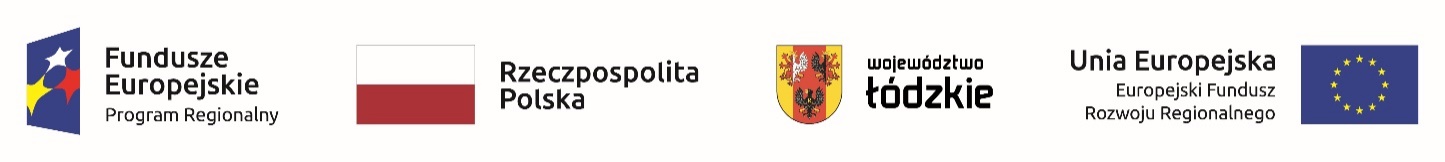 Załącznik nr 2 do Uchwały nr 741 /21 Zarządu Województwa Łódzkiegoz dnia 10 sierpnia 2021 rokuLista rezerwowa projektów wybranych do dofinansowania w ramach naboru nr RPLD.06.02.01-IZ.00-10-001/20
wniosków o dofinansowanie projektów w ramach Osi priorytetowej VI Rewitalizacja i potencjał endogeniczny regionu,Działania VI.2 Rozwój gospodarki turystycznej, Poddziałania VI.2.1 Rozwój gospodarki turystycznejRegionalnego Programu Operacyjnego Województwa Łódzkiego na lata 2014 - 2020Lista rezerwowa projektów wybranych do dofinansowania w ramach naboru nr RPLD.06.02.01-IZ.00-10-001/20
wniosków o dofinansowanie projektów w ramach Osi priorytetowej VI Rewitalizacja i potencjał endogeniczny regionu,Działania VI.2 Rozwój gospodarki turystycznej, Poddziałania VI.2.1 Rozwój gospodarki turystycznejRegionalnego Programu Operacyjnego Województwa Łódzkiego na lata 2014 - 2020Lista rezerwowa projektów wybranych do dofinansowania w ramach naboru nr RPLD.06.02.01-IZ.00-10-001/20
wniosków o dofinansowanie projektów w ramach Osi priorytetowej VI Rewitalizacja i potencjał endogeniczny regionu,Działania VI.2 Rozwój gospodarki turystycznej, Poddziałania VI.2.1 Rozwój gospodarki turystycznejRegionalnego Programu Operacyjnego Województwa Łódzkiego na lata 2014 - 2020Lista rezerwowa projektów wybranych do dofinansowania w ramach naboru nr RPLD.06.02.01-IZ.00-10-001/20
wniosków o dofinansowanie projektów w ramach Osi priorytetowej VI Rewitalizacja i potencjał endogeniczny regionu,Działania VI.2 Rozwój gospodarki turystycznej, Poddziałania VI.2.1 Rozwój gospodarki turystycznejRegionalnego Programu Operacyjnego Województwa Łódzkiego na lata 2014 - 2020Lista rezerwowa projektów wybranych do dofinansowania w ramach naboru nr RPLD.06.02.01-IZ.00-10-001/20
wniosków o dofinansowanie projektów w ramach Osi priorytetowej VI Rewitalizacja i potencjał endogeniczny regionu,Działania VI.2 Rozwój gospodarki turystycznej, Poddziałania VI.2.1 Rozwój gospodarki turystycznejRegionalnego Programu Operacyjnego Województwa Łódzkiego na lata 2014 - 2020Lista rezerwowa projektów wybranych do dofinansowania w ramach naboru nr RPLD.06.02.01-IZ.00-10-001/20
wniosków o dofinansowanie projektów w ramach Osi priorytetowej VI Rewitalizacja i potencjał endogeniczny regionu,Działania VI.2 Rozwój gospodarki turystycznej, Poddziałania VI.2.1 Rozwój gospodarki turystycznejRegionalnego Programu Operacyjnego Województwa Łódzkiego na lata 2014 - 2020Lista rezerwowa projektów wybranych do dofinansowania w ramach naboru nr RPLD.06.02.01-IZ.00-10-001/20
wniosków o dofinansowanie projektów w ramach Osi priorytetowej VI Rewitalizacja i potencjał endogeniczny regionu,Działania VI.2 Rozwój gospodarki turystycznej, Poddziałania VI.2.1 Rozwój gospodarki turystycznejRegionalnego Programu Operacyjnego Województwa Łódzkiego na lata 2014 - 2020Lista rezerwowa projektów wybranych do dofinansowania w ramach naboru nr RPLD.06.02.01-IZ.00-10-001/20
wniosków o dofinansowanie projektów w ramach Osi priorytetowej VI Rewitalizacja i potencjał endogeniczny regionu,Działania VI.2 Rozwój gospodarki turystycznej, Poddziałania VI.2.1 Rozwój gospodarki turystycznejRegionalnego Programu Operacyjnego Województwa Łódzkiego na lata 2014 - 2020Lista rezerwowa projektów wybranych do dofinansowania w ramach naboru nr RPLD.06.02.01-IZ.00-10-001/20
wniosków o dofinansowanie projektów w ramach Osi priorytetowej VI Rewitalizacja i potencjał endogeniczny regionu,Działania VI.2 Rozwój gospodarki turystycznej, Poddziałania VI.2.1 Rozwój gospodarki turystycznejRegionalnego Programu Operacyjnego Województwa Łódzkiego na lata 2014 - 2020Lp.Numer
wnioskuNazwa
wnioskodawcyTytuł projektuCałkowita
wartość
projektu (PLN)Dofinansowanie
(PLN)Wnioskowane dofinansowanie z EFRR (PLN)Dofinansowanie z EFRR narastająco (PLN)Procent przyznanych punktów1RPLD.06.02.01-10-0012/20Agencja Wydarzeń Artystycznych „Pro Cinema” ”Kino Charlie” Sławomir FijałkowskiPrzebudowa Kina Charlie w Łodzi na potrzeby promocji dziedzictwa filmowego Łodzi i regionu1 224 403,50846 132,50846 132,50846 132,5075,45%2RPLD.06.02.01-10-0013/20Gmina WartaZagospodarowanie terenu przy ul. Tarnowskiego w Warcie2 388 111,211 650 320,751 650 320,752 496 453,2575,45%3RPLD.06.02.01-10-0036/20Gmina Miasto ZgierzRozwój potencjału turystycznego Gminy Miasto Zgierz2 689 251,851 922 548,951 836 142,264 332 595,5174,55%4RPLD.06.02.01-10-0025/20Gmina Rawa MazowieckaSzlakiem dziedzictwa Gminy Rawa Mazowiecka3 303 234,802 256 681,302 256 681,306 589 276,8173,28%5RPLD.06.02.01-10-0007/20Miasto ŁęczycaPodniesienie atrakcyjności infrastruktury turystycznej miasta Łęczyca1 992 805,951 377 142,331 377 142,337 966 419,1468,18%6RPLD.06.02.01-10-0016/20Marcin Suchodolski MS LineSzlakami ogrodnictwa województwa łódzkiego1 406 234,60927 967,00927 967,008 894 386,1465,45%7RPLD.06.02.01-10-0001/20Gmina DaszynaPrzystosowanie budynku Mazew 11 oraz części budynku Daszyna 40 do pełnienia funkcji turystycznych1 606 864,601 043 550,701 043 550,709 937 936,8464,55%RAZEM   RAZEM   RAZEM   RAZEM   14 610 906,5110 024 343,539 937 936,84 -  - 